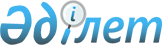 О признании утратившими силу некоторых решений Правительства Республики КазахстанПостановление Правительства Республики Казахстан от 20 февраля 2020 года № 72.
      Правительство Республики Казахстан ПОСТАНОВЛЯЕТ:
      1. Признать утратившими силу некоторые решения Правительства Республики Казахстан согласно приложению к настоящему постановлению.
      2. Настоящее постановление вводится в действие со дня его подписания и подлежит официальному опубликованию. Перечень утративших силу некоторых решений Правительства Республики Казахстан
      1. Постановление Правительства Республики Казахстан от 9 октября 2012 года № 1280 "Об утверждении Правил формирования и использования региональных стабилизационных фондов продовольственных товаров" (САПП Республики Казахстан, 2012 г., № 74, ст. 1075).
      2. Постановление Правительства Республики Казахстан от 12 марта 2014 года № 225 "О внесении изменений в постановление Правительства Республики Казахстан от 9 октября 2012 года № 1280 "Об утверждении Правил формирования и использования региональных стабилизационных фондов продовольственных товаров, признании утратившими силу некоторых решений Правительства Республики Казахстан и о внесении дополнения в постановление Правительства Республики Казахстан от 26 февраля 2009 года № 220 "Об утверждении Правил исполнения бюджета и его кассового обслуживания" (САПП Республики Казахстан, 2014 г., № 20, ст. 149).
      3. Постановление Правительства Республики Казахстан от 29 апреля 2014 года № 412 "О внесении изменений и дополнения в постановление Правительства Республики Казахстан от 9 октября 2012 года № 1280 "Об утверждении Правил формирования и использования региональных стабилизационных фондов продовольственных товаров, признании утратившими силу некоторых решений Правительства Республики Казахстан и о внесении дополнения в постановление Правительства Республики Казахстан от 26 февраля 2009 года № 220 "Об утверждении Правил исполнения бюджета и его кассового обслуживания" (САПП Республики Казахстан, 2014 г., № 31, ст. 269).
      4. Постановление Правительства Республики Казахстан от 13 мая 2014 года № 486 "Об утверждении Правил субсидирования затрат перерабатывающих предприятий на закуп сельскохозяйственной продукции для производства продуктов ее глубокой переработки и перечня сельскохозяйственной продукции, по которой устанавливаются гарантированная закупочная цена и закупочная цена" (САПП Республики Казахстан, 2014 г., № 33, ст. 311).
      5. Постановление Правительства Республики Казахстан от 21 февраля 2015 года № 86 "О внесении изменений в постановление Правительства Республики Казахстан от 13 мая 2014 года № 486 "Об утверждении Правил субсидирования затрат перерабатывающих предприятий на закуп сельскохозяйственной продукции для производства продуктов ее глубокой переработки и перечня сельскохозяйственной продукции, по которой устанавливаются гарантированная закупочная цена и закупочная цена" (САПП Республики Казахстан, 2015 г., № 8-9, ст. 47).
      6. Пункт 3 изменений, которые вносятся в некоторые решения Правительства Республики Казахстан, утвержденных постановлением Правительства Республики Казахстан от 31 декабря 2015 года № 1168 "О внесении изменений в некоторые решения Правительства Республики Казахстан" (САПП Республики Казахстан, 2015 г., № 85-86, ст. 610).
      7. Постановление Правительства Республики Казахстан от 15 апреля 2016 года № 225 "О внесении дополнения в постановление Правительства Республики Казахстан от 13 мая 2014 года № 486 "Об утверждении перечня сельскохозяйственной продукции, по которой устанавливаются гарантированная закупочная цена и закупочная цена" (САПП Республики Казахстан, 2016 г., № 23-24, ст. 135).
      8. Постановление Правительства Республики Казахстан от 22 апреля 2016 года № 242 "О внесении изменений и дополнения в постановление Правительства Республики Казахстан от 9 октября 2012 года № 1280 "Об утверждении Правил формирования и использования региональных стабилизационных фондов продовольственных товаров, признании утратившими силу некоторых решений Правительства Республики Казахстан и о внесении дополнения в постановление Правительства Республики Казахстан от 26 февраля 2009 года № 220 "Об утверждении Правил исполнения бюджета и его кассового обслуживания" (САПП Республики Казахстан, 2016 г., № 25-26, ст. 143).
      9. Постановление Правительства Республики Казахстан от 31 октября 2017 года № 688 "О внесении изменения в постановление Правительства Республики Казахстан от 13 мая 2014 года № 486 "Об утверждении перечня сельскохозяйственной продукции, по которой устанавливаются гарантированная закупочная цена и закупочная цена" (САПП Республики Казахстан, 2017 г., № 53, ст. 342).
					© 2012. РГП на ПХВ «Институт законодательства и правовой информации Республики Казахстан» Министерства юстиции Республики Казахстан
				
      Премьер-Министр
Республики Казахстан 

А. Мамин
Приложение
к постановлению Правительства
Республики Казахстан
от 20 февраля 2020 года № 72